AN INTRODUCTION TO INTERCULTURAL MEDIATION											EUROPE – ISLAMIC WORLDORGANIZERS:				A HIGH INTENSITY FIVE DAY IMMERSION TRAINING IN INTERNATIONAL AND INTERCULTURAL MEDIATION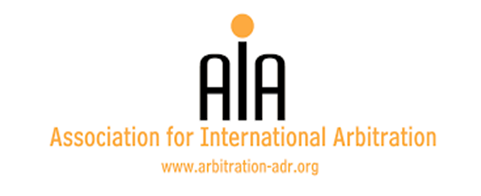 Hilton Park Nicosia, Georgiou Griva Digeni, Nicosia 1507, Cyprus Monday 13 till Friday 17 March 2017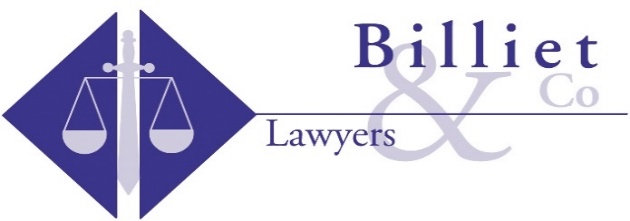 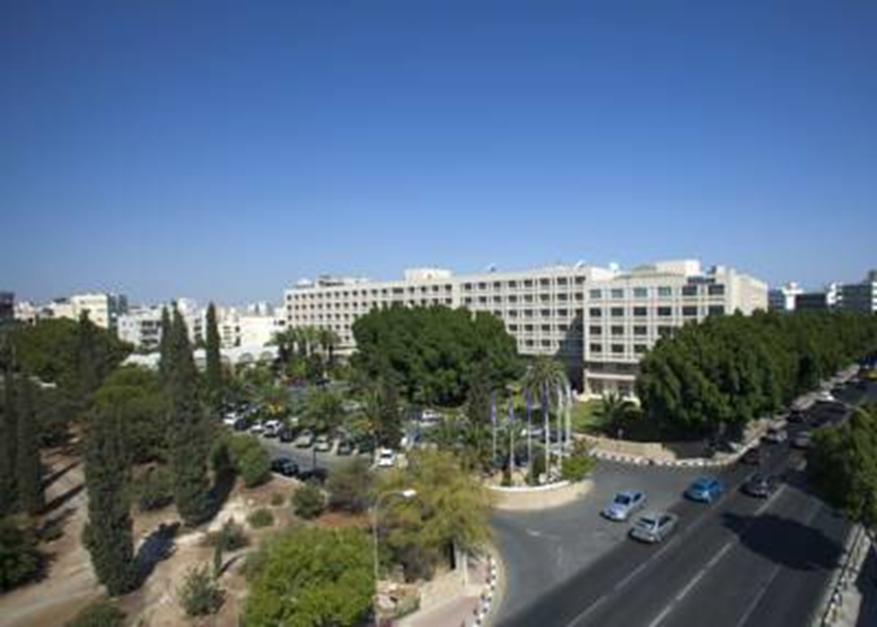 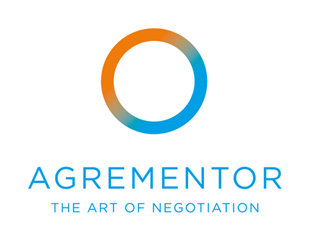 PARTNERS: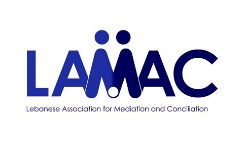 					Do not miss out on this opportunity!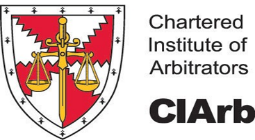 			For registration and more information on the course please contact:					administration@arbitration-adr.org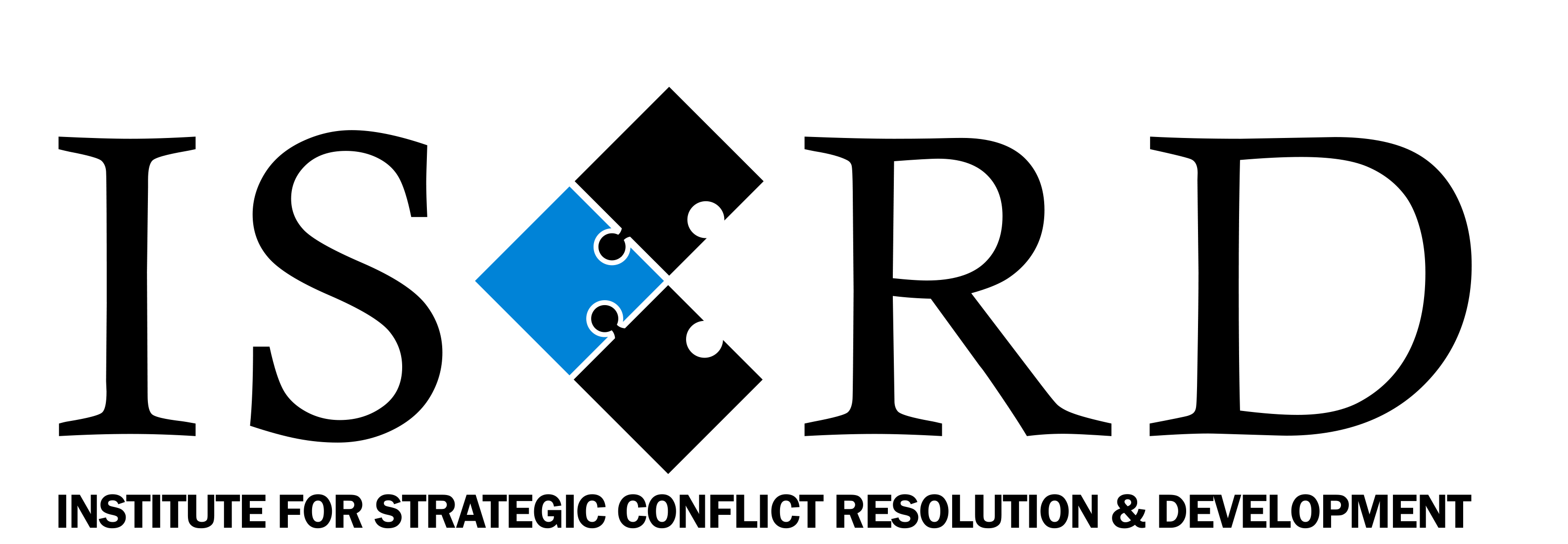 	Cyprus branch									+32 2 643 33 07